Dear Travelers,Welcome to Arc Expeditions 2023!Enclosed with this letter you will find the 2023 Arc Expeditions listing.  Some expeditions are longer, and some are shorter.   All expeditions are by Van or Chartered Bus.   Please read this booklet thoroughly.   Once you have decided on one or more expeditions, complete the enclosed 2023 Vacationer Application and Profile Form. Mail both forms along with your deposit check to The Arc of Lincoln at the address listed at the top of this letter. We encourage you to send your fully completed (all areas must be completed) application, profile, and deposit as soon as you have decided on an expedition. Transportation, meals, lodging (if applicable) and sponsors are included in each expedition.  The consent must be signed by the vacationer and a guardian signature as well if applicable. Expeditions will be held as long as a minimum number of travelers have submitted completed paperwork and payment.   All expeditions will use a 3:1 ratio for Sponsors.  Special accommodations may be made for individuals requiring additional supervision.Once your application is processed, you will receive a confirmation letter notifying you of your enrollment in your chosen expedition(s).  Please do not consider yourself enrolled for an expedition until you have received a confirmation letter. The Arc of Lincoln asks all travelers and sponsors to consider receiving the Covid-19 vaccine for the safety of everyone!   It may also be an expectation that all travelers and sponsors wear a mask/face shield in places that are mandated for the safety of everyone.  Please bring a mask just in case.Please note the application deadlines for each expedition are listed in the 2023 Arc Expeditions flier.    You may access all forms for The Arc Expeditions on The Arc of Lincoln website, found on www.advocacypartnership.org,Happy Travels! 2023 Arc ExpeditionsSouth Dakotas: The Cowboy Way      May 4 - 7            $1300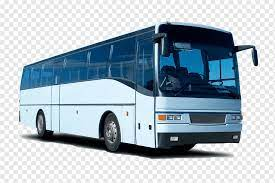 deadline to sign up March 25This trip will take us up to Fort Robinson and then to Deadwood South Dakota to experience the Cowboy way of life while still in the comforts of a Chartered Bus and our hotel accommodations.  We will sight see, have a cowboy cookout with campfire, shop, and maybe even dig for gold!  This asks for a quick signup to let us know you are interested.  It will be so worth it!!  This will be perfect for 9-15 Cowboys ready to say Yee-Haw! Salt Dogs Night at the Ballpark	    May 19th		 $175.00 deadline to sign up April 10th                                                                                              Opening Night at the BallPark!!!  Baseball lovers, this is the day trip for you!   Come enjoy Lincoln's own baseball team. The Salt Dogs Stadium has been named #1 Stadium for the past 16 years. We will be enjoying ballpark food from the comfort of our very own suite, enjoy catered meal ballpark style and watch the fireworks.  Sign up for this trip to enjoy spending time with friends at the ballpark watching America's favorite pastime. Transportation is on your own, but we will meet everyone at the front gate.  The Suite holds up to 20 seats.  Branson in the Summer!  	     	 June 1-5      TBA      $1400 deadline to sign up March 24                                                                                                                                          We will be staying at Stone Castle Hotel with luggage handling and deluxe breakfast included, Dinner at Mel's Hard Luck Diner, Duck Tour on Lake Taneycomo, Lunch at Pickin' Porch Grill, Rainforest Indoor Mini Golf, Dinner at the Uptown Cafe, Re-Vibe Show, Showboat Branson Belle Lunch Cruise, Dinner at Godfather's Pizza, The Legends in Concert Show, The Branson’s Wild World, Lunch at FUEL at Track 4, Elvis Story of a King Show, Dinner at Grand Country Buffet, Grand Shanghai Circus Show. This will be a great experience for 15-22 travelers who want to explore Branson in the summertime.Luxury Women’s Weekend       June 23-25  	           $900  deadline to sign up May 1st                                                                Interested in a weekend of pampering?  Manicures, Pedicures, Art, Fancy food and Favorite shopping.  Luxury Train Ride and Dinner Theater will be perfect nights out. This weekend is an opportunity to wear something dressy and swim in an indoor pool. Bring your swimsuit and a smile! This will be a road trip expedition for 8-15 happy travelers.Colorado Fun Arts Weekend              July 20-23                         $1250       deadline to sign up May 15                                                                        A weekend exploring the Arts, fine dining and some shopping in Denver and surrounding areas.  We will take a train ride on the Royal Gorge for great scenery and photography opportunities, participate in a group painting event, explore a modern art museum called Meow Wolf and shop at some outlets. This trip is packed full of great experiences for 8-15 vacationers. Men’s MotoCross Weekend               August 19-21                       $900               deadline to sign up May 15                                                                            The Men will travel to a Nebraska MotoCross event. Travelers will have meet/greet with the drivers and get autographs. There will be sight seeing of a car museum, art museum, The Great Platte River Road Archway Monument.    We will also have a pizza and game night at the hotel and enjoy some pool time.    This is a weekend for 8-15 men to enjoy together.Kansas City Chiefs Game             Aug./Sept.(TBA)                      $1000Deadline to sign up June 1                                                               Kansas City Here We Come!   Join us as we visit the home of the Kansas City Chiefs Team and attend one of their exciting games.   This weekend will include the game, a visit to an Arcade, and some amazing KC Barbeque.   Pack your bags and be ready for a fun filled weekend with 8-15 other sports loving travelers. Pigeon Forge, TN  DollyWood       September 5-11        $2300                       deadline to sign up June 1  Come along on a 8 day Vacation that includes Chartered Bus Ride to Pigeon Forge TN to see DollyWood, Eat tasty BBQ, hear amazing music and sight see along the way.  We will have plenty of time to shop, listen to live music and check out local entertainment spots. Be prepared for a lot of walking.  A Chartered bus allows for 20-30 vacationers.Husker Football Home Game September 23                      $275                        deadline to sign up July 15  We will be able to enjoy some Husker Football and cheer on the Huskers in the handicap section of Memorial Stadium.   We will get our Husker vibe on at a tailgate before the game.    A date will be announced as soon as tickets are confirmed at the ticket office.  Transportation is on your own, but we will rendezvous at the tailgate. This day trip is for 9 individuals.Worlds of Fun	                               October 7-8	                 $600                              deadline to sign up August 1stWorlds of Fun is decorated for the Halloween holiday, so keep your eyes open for those twists and turns throughout the park.  After arriving Saturday morning, we will be spending all day and evening at the park.  We will be relaxing in our indoor pool after a fun-filled day!   Sunday we will enjoy brunch and a pumpkin patch or shopping before heading home. This will be a spooky road trip expedition for 8-15 brave travelers and a lot of walking.Branson at Christmas Time		 November 2-6	      $1400 deadline to sign up August 1stBranson at Christmastime is beautiful!  This year we will be entertained by numerous new shows and places such as The Promised Land Zoo Drive Through Christmas Lights, Hughes Brothers Christmas Show, Discovery Imax Mall Shopping, Dolly Parton’s Stampede,, Lights of Joy Drive Through, Showboat Branson Belle Christmas Cruise,Elvis Live Show, Butterfly Palace and Lights of Joy. The week will be packed with exciting performances, delicious food, and beautiful Christmas lights. There will be time to shop and give Santa your Christmas list. This wonderful trip can accommodate 15-22 joyous travelers. 